Iowa Department						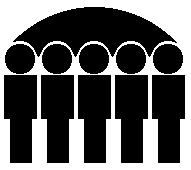 Of Human ServicesJessie Rasmussen, DirectorStatistical Report On FIP Applications And Cases Discontinued	January, 2002	Number of Applications:	FIP	FIP-UP	Total	Pending at Beginning of Month:	666	167	833	Received during the Month:	4,968	699	5,667	Total Dispositions in Month:	4,829	705	5,534	Approved:	3,574	441	4,015	Denied:	965	205	1,170	Disposed of by other means:	290	59	349	Pending at end of Month:	805	161	966	Reasons for Applications Denied:	No Eligible Child:	132	9	141	Not Deprived of Support or Care:	0	0	0	Resources Exceed Limits:	12	6	18	Income Exceeds Standards:	368	116	484	Failure to Comply w/ Procedural Req:	442	71	513	Failure to Comply w/ JOBS Req.:	0	0	0	Undocumented Alien:	3	0	3	Nonresident:	8	3	11Reasons for other Dispositions:	Application Withdrawn:	287	59	346	Unable to Locate or Moved:	3	0	3Reasons for Cancellation of Active Cases:	No Longer Eligible Child:	186	7	193	No Longer Deprived of Support or Care:	0	0	0	Resources Exceed Limits:	2	0	2	Income Exceeds Limits:	501	88	589	Moved or Cannot Locate:	71	4	75	Recipient Initiative:	300	22	322	Failure to Comply w/ Procedural Req.:	482	58	540	Failure to Comply w/ JOBS Req.:	0	0	0	Loss of Disregards under JOBS Pr'gm:	0	0	0Total Cases Cancelled:	1,542	179	1,721	Prepared by: 	Standard Reporting Unit	Bureau of Research and Statistics	Judy Ann Darr (515) 281-4695	Division of Data Management	Statistical Research Analyst